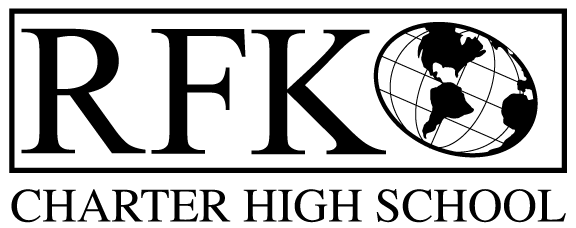 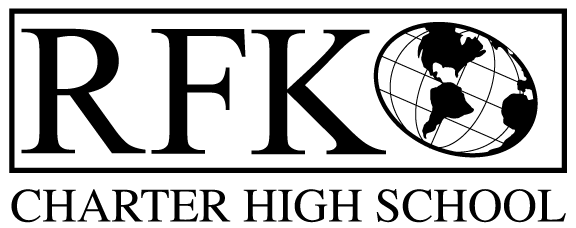 4300 Blake Rd. SWAlbuquerque, NM 87121PHONE: 505-243-1118     FAX: 505-242-7444Mission RFK Charter School prepares, motivates, and supports students to achieve their college and career goalsin partnership with their families and the community.Governance Council Meeting MinutesAnnual Meeting Thursday, November 16, 2017, 5:30 PMGovernance Council Members present: Margie Lockwood, Sister Agnes Kaczmarek, and Tina Garcia, Fernando Ortega, Jennifer Cornish, Ron BurtonStaff:  Robert Baade, Irene Sanchez Guest: Rena Valencia (former student), Katy Duhigg Minutes by: Anne Tafoya Fernando Ortega motioned to approve the agenda and Sister Agnes Kaczmarek seconds. Unanimously approved. Jennifer Cornish motioned to approve October 19, 2017 meeting minutes and Ron Burton seconds. Unanimously approved.AnnouncementsWorking class room performance between Action, RFK Middle school took place todayPublic Comment The new mayor Tim Keller will be stopping by RFK with an Interfaith tourFinance Committee Report- Ron Burton motioned to approve financial report for, October 31,2017 and Fernando Ortega seconds. Available Operating Funds are $118,557.49Balance Sheet matches Bank reconciliation No differences on bank reconciliationRFRs have been submitted thru October 31, 2017Cash Disbursement Approval- $330,536.71Paid 4 months of lease payments to APS Paid for Trauma Informed trainingPurchase of guitars for music classPurchased a second SuburbanRon Ortega motioned and Tina Garcia seconds. Cash disbursement report is unanimously approved.BARSBAR –001-051-1718-0006-IB Dual Credit - $1,682 BAR -001-051-1718-0008-T Operations – clean up - $70,000Ron Burton motioned to approve BARs # 001-051-1718-0006-IB and # 001-051-1718-0008-T Sister Agnes Kaczmarek seconds. The BARS unanimously approvedFinancial Health Report Months of cash on hand – 2.71Enrollment is where is needs to be – 317 total students – Budget is 320Election of Members to GCKaty Duhigg is a candidate to serve on the Governance Council Jennifer Cornish motioned to approve the election of Katy Duhigg to the RFK Governance Council and Fernado Ortega seconds. The motion was unanimously approved.*Katy will need to attend training before sustaining votesLegislative PrioritiesSolar PanelsRon meet with Energy Concepts Consulting they will prepare a proposalGoal is to reduce operational expensesMargie asked if it is possible to use Capital Outlay money to maintain website- The answer is noWould like to have the RFK Website more professional maintainedRobert is taking this as a directive to improve the WebsiteLooking at 3 bids to replace lights with LED lights and dimmer- this will reduce the electric bill and reduce operational expenses Farm – Rodgers will come in to look at putting in an irrigation pumpLESC- Legislative agenda includes Small school funding Limiting age of student- Adult ED and funding and earning of diploma could be impactedRobert and other team members are advocating to protect the funding and discuss the age limitGovernance council went it to close session at 6:20Governance council came out of close session at 6:25GC TrainingRobert sent an announcement about 1st Board Training Dec 7 and December 8&9 for returning Board members at the Rankin Training Center  Review of GC Effectiveness Evaluation Results-Overall review is good Open meetings act requirements- metBy-Laws ad Policies are reviewed yearly as neededLooking at the Strategic Plan and make changes as neededNeed to ask the question –“is part of the effectiveness is to be informed on how the school is doing?”Effectiveness of GC meetings- need some guidance, GC membership needs- on boarding process needs to be improved , better communication Last section was on individual participation on committees, understanding of by-laws and policies, attending meetings, attending activities at RFK Robert’s comments- every GC member needs to attend the trainings, meeting prior to GC meeting, like to see interest of GC member attending activities and viewing classes, GC member should understand Trauma Informed informationGC members could help assemble holiday boxesArt showsSchool Events Graduation Executive Director’s Report- (See attached) Applying for Farm to School grant- 90k for 2 yearsIdea to get students involved in the farm at middle school level as part of science curriculumProduce will be part of the culinary arts and food programWould like to pay stipends to pay farm students and culinary studentsHarvesting of Green Chili and carrotsRon asked about certification of kitchenRobert said the equipment is aging and needs to be repaired or replaced- $22,000 for replacement of coolers (part of House bill funding)Hired bi-lingual support staffSpecial Ed EA- From Standing RockTurnover of staff membersAcquisition of the Middle School property Moving through the county and headed to state board of finance for final approvalAPS will acquire the property and allow for RFK use Testing and Teacher evaluation Teachers are developing their own tests- using PARCC release questionsShowing real growth Students are taking the testing more seriousOther business: Next meeting-, December 21, 2017Meeting Adjourn at 7:01 Ron Burton moves to adjourn and Fernando Ortega seconds.  Unanimously approved.